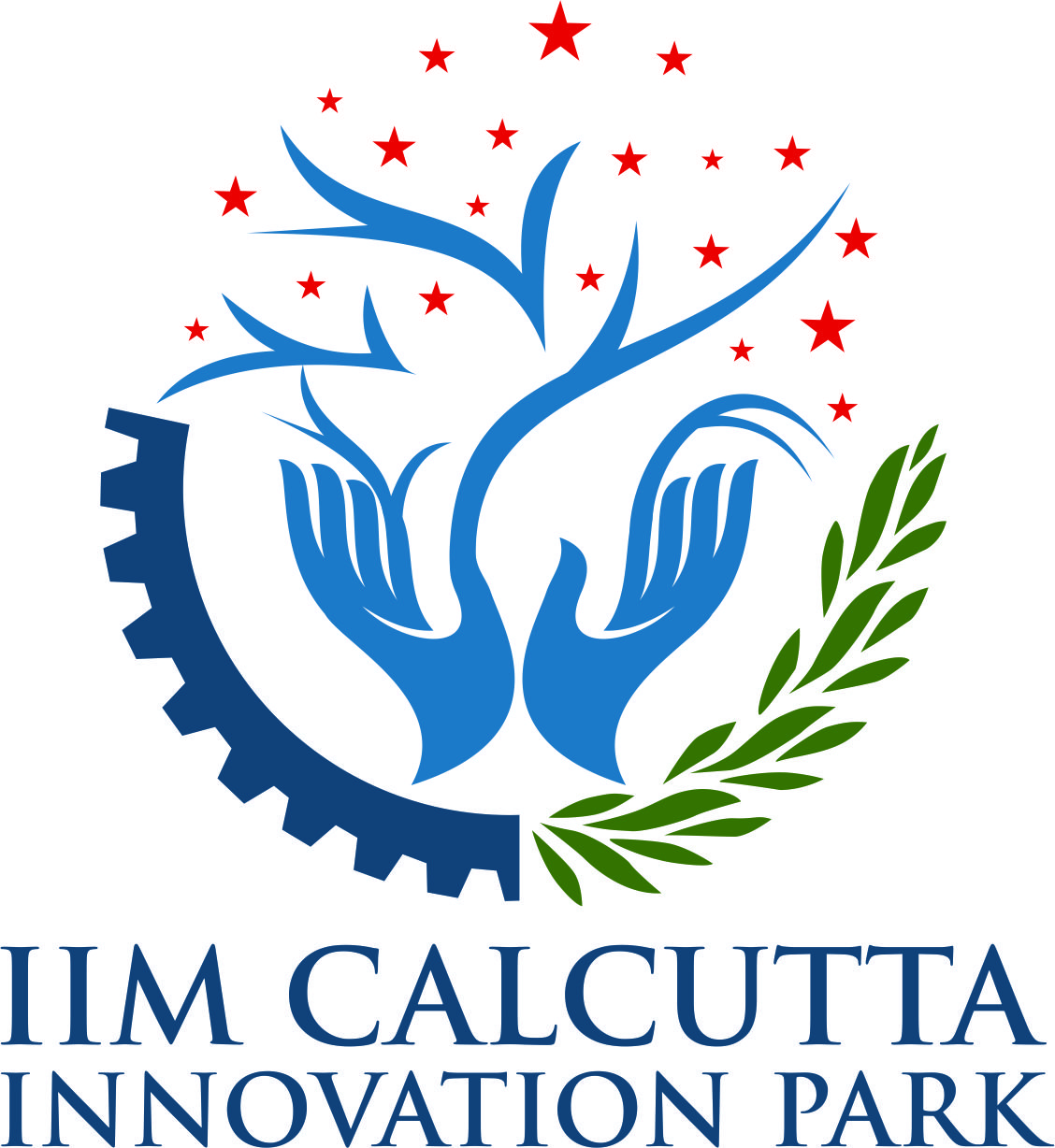 FOR OFFICE USE ONLYFOR OFFICE USE ONLYApplication #: Date Received: Personal DetailsPersonal DetailsPersonal DetailsPersonal DetailsPersonal DetailsPersonal DetailsFamily NameGiven NameDate of Birth (Day/Month/Year)GenderMaleMaleFemaleEmail IdMobile NumberAlternative Contact NumberAlternative Contact NumberAddressEducational QualificationsEducational QualificationsEducational QualificationsEducational QualificationsEducational QualificationsQualificationCourse, Institute, Board/UniversityYear of PassingPercentageGradeIntermediate/10+2GraduationPost GraduationOther Courses Professional Experience Professional Experience Professional Experience Name of the OrganizationDesignationExperienceWhy do you want to join this programme? (Write in not more than 300 words)From where did you hear about this programme?(Newspaper ad, Social Media, Website, Referral, Others)Signature of the Applicant: Date: 